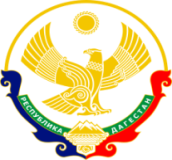 РЕСПУБЛИКА ДАГЕСТАНМУНИЦИПАЛЬНОЕ КАЗЕННОЕ ОБЩЕОБРАЗОВАТЕЛЬНОЕ УЧРЕЖДЕНИЕ«БОЛЬШЕЗАДОЕВСКАЯ СРЕДНЯЯ ОБЩЕОБРАЗОВАТЕЛЬНАЯ ШКОЛА»КИЗЛЯРСКОГО РАЙОНА368817, Кизлярский район________________________________________zadoevka@mail.ru                                               с.Большезадоевское, ул. Урицкого 13 «б»Приказ от 29.12.2023 г.                                                                                                                    №01-15/4В«Об утверждении дорожной карты по разработке  ООП на основе федеральных образовательных программ»На основании Федерального закона от 24.09.2022 №371-ФЗ «О внесении изменений в Федеральный закон «Об образовании в Российской Федерации» 26 сентября 2022г., приказа Министерства Просвещения РФ «Об утверждении федеральной образовательной программы начального общего образования» от 16.11.2022 № 992, приказа Министерства Просвещения РФ «Об утверждении федеральной образовательной программы основного общего образования» от 16.11.2022г. №993,  приказа Министерства Просвещения РФ «Об утверждении федеральной образовательной программы среднего общего образования» от 23.11.2022 №1014,Приказываю:Утвердить дорожную карту по разработке ООП на основе федеральных образовательных программ (приложение 1).Заместителю директора по УВР Магомедовой Б.Н. ознакомить с дорожной картой по разработке ООП на основе федеральных образовательных программ участников образовательных отношений.Ответственному за ведение сайта Газибековой А.С. опубликовать настоящий приказ на сайте МКОУ «Большезадоевская СОШ». Контроль за исполнением приказа оставляю за собой.Директор школы ___________________ Абдулгамидов М.М.С приказом ознакомлены:Магомедова Б.Н. ____________________Газибекова А.С.  ____________________